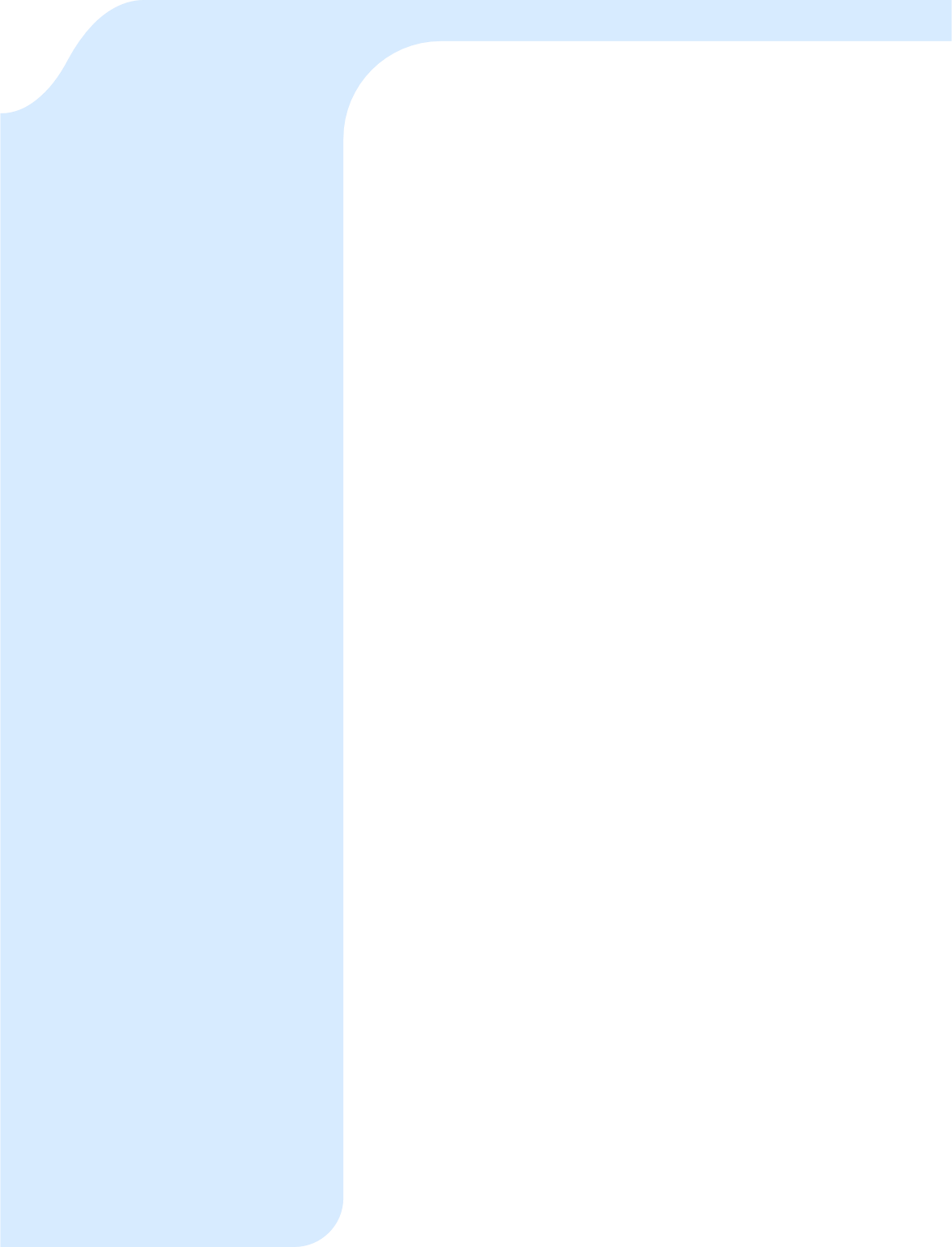 SECRETAIRE TRILINGUEFRANÇAIS, NEERLANDAIS, ANGLAISPAULA ROÏDERue Minant, 231040 Bruxelles02/862.22.220444/00.01.02paula.roide@mail.be26 ans,Belge – célibatairePermis de conduire B eTUDES ET FORMATIONS2017-2020 Bachelier Secrétariat de direction option langues Haute école - Bruxelles2016Certificat de cours d'espagnolEEFC – Bruxelles2015Diplôme secondaire supérieur technique (C.E.S.S) option secrétariatAthénée Royal – BruxelleseXPERIENCES PROFESSIONNELLES11/2018-12/2020Secrétaire de direction | Cabinet d’avocats « Numérique » - 1020 Bruxelles- gérer le courrier- élaborer des rapports et comptes rendus, classement et documentation  personnelle - tenir l’agenda- préparer les voyages et contacts avec les cabinets d’avocats à l’étranger- organiser des déplacements et des réunions2016-2018Secrétaire (stagiaire)| Joson Belgium - 1000 Bruxelles- service du personnel: gérer le courrier et l’agenda 2015-2016Aide administrative (stagiaire) | Cercle d’études internationales -1000 Bruxelles- participation à l'organisation du congrès annuel: gérer l’agenda et les invitations, accueillir les personnes invitées pour animer les débats, organiser les débats ; recherches de "sponsors" pour pouvoir éditer une plaquetteCONNAISSANCES LINGUISTIQUESFrançais	Langue maternelle  Néerlandais	Couramment (Trois années d'école primaire en Flandre)Anglais		Couramment (Fréquents séjours en Grande-Bretagne)Espagnol	Bonnes notionsCONNAISSANCES InformatiquesBonne maîtrise de Word, Excel, OutlookInternet ExplorerCentres d’IntÊret Volley-ball	YogaCinéma